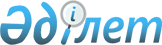 Об утверждении государственного образовательного заказа на дошкольное воспитание и обучение, размер родительской платы на 2019 годПостановление акимата Жамбылского района Жамбылской области от 8 февраля 2019 года № 57. Зарегистрировано Департаментом юстиции Жамбылской области 12 февраля 2019 года № 4101.
      Примечание РЦПИ.

      В тексте документа сохранена пунктуация и орфография оригинала.
      В соответствии со статьями 31, 37 Закона Республики Казахстан "О местном государственнои управлении и самоуправлении в Республике Кахахстан" от 23 января 2001 года и подпунктом 8-1) пункта 4 статьи-6 Закона Республики Казахстан "Об образовании" от 27 июля 2007 года акимат района ПОСТАНОВЛЯЕТ:
      1. Утвердить государственный образовательный заказ на дошкольное воспитание и обучение, размер радительской платы на 2019 год в Жамбылском районе согласно приложению.
      2. Контроль за исполнением настоящего постановления возложить на заместителя акима Жамбылского района Наймановой Умиткен Капановне.
      3. Настоящее постановление вступает в силу со дня государственной регистрации в органах юстиции и вводится в действие по истечении десяти календарных дней после дня его первого официального опубликования. Государственный образовательный заказ на дошкольное воспитание и обучение, размер родительской платы на 2019 год в Жамбылском районе
      Сноска. Приложение с изменениями, внесенными постановлениями акимата Жамбылского района Жамбылской области от 17.10.2019 № 546 (вводится в действие по истечении десяти календарных дней после дня его первого официального опубликования); от 01.11.2019 № 571 (вводится в действие по истечении десяти календарных дней после дня его первого официального опубликования).
					© 2012. РГП на ПХВ «Институт законодательства и правовой информации Республики Казахстан» Министерства юстиции Республики Казахстан
				
      Аким Жамбылского района

Б. Казанбасов
Приложение к постановлению
акимата Жамбылского района
№__ "__ " ______2019 года
№
Наименование
Государственный образовательный заказ на дошкольное воспитание и обучение
Государственный образовательный заказ на дошкольное воспитание и обучение
Размер родительской платы в месяц (тенге)
№
Наименование
Количество воспиттаников
Размер подушевого финансирования в месяц (тенге)
Размер родительской платы в месяц (тенге)
Госсударственные дошкольные организации (Мини-центры)
Госсударственные дошкольные организации (Мини-центры)
Госсударственные дошкольные организации (Мини-центры)
Госсударственные дошкольные организации (Мини-центры)
Госсударственные дошкольные организации (Мини-центры)
1.
Миницентры
1025
27936
4500
Государственные дошкольные организации (Ясли–сад, детский сад)
Государственные дошкольные организации (Ясли–сад, детский сад)
Государственные дошкольные организации (Ясли–сад, детский сад)
Государственные дошкольные организации (Ясли–сад, детский сад)
Государственные дошкольные организации (Ясли–сад, детский сад)
Ясли–сады, детские сады в том числе с численностью:
Ясли–сады, детские сады в том числе с численностью:
1.
Государственное коммунальное казенное предприятие "ясли-сад" Жас Канат" Отдела образования акимата Жамбылского района
25
63683
5500
2.
Государственное коммунальное казенное предприятие "ясли-сад" Жулдыз" Каракемерского сельского округа Жамбылского района
40
54145
5500
3.
Государственное коммунальное казенное предприятие "ясли-сад" Гулдер" Орнекского сельского округа Жамбылского района
50
43714
5500
4.
Государственное коммунальное казенное предприятие "ясли-сад" Жанибек" Отдела образования акимата Жамбылского района
52
50556
5500
5.
Государственное коммунальное казенное предприятие " ясли-сад "Айголек" Каратобинского сельского округа Жамбылского района
75
35403
5500
6.
Государственное коммунальное казенное предприятие "детский сад" Балапан" Гродековского сельского округа Жамбылского района
80
41635
5500
7.
Государственное коммунальное казенное предприятие "ясли-сад" Жауказын" Карасуского сельского округа Жамбылского района
80
40556
5500
8.
Государственное коммунальное казенное предприятие "ясли-сад" Балауса" Акбулымского сельского округа Жамбылского района
116
25306
5500
9.
Государственное коммунальное казенное предприятие "ясли-сад" Ертостик" Кызылкайнарского сельского округа Жамбылского района
130
34576
5500
10.
Государственное коммунальное казенное предприятие "ясли-сад" Карлыгаш" Айшабибинского сельского округа Жамбылского района
140
30420
5500
11.
Государственное коммунальное казенное предприятие "ясли-сад" Акбота" Жамбылского сельского округа Жамбылского района
150
28594
5500
12.
Государственное коммунальное казенное предприятие "ясли-сад" Сауле" Асинского сельского округа Жамбылского района
170
32433
5500
13.
Государственное коммунальное казенное предприятие "детский сад" Балдаурен" Полаткосщинского сельского округа Жамбылского района
180
25651
5500
14.
Государственное коммунальное казенное предприятие "ясли-сад" Балдырган" Асинского сельского округа Жамбылского района
280
26646
5500
15.
Государственное коммунальное казенное предприятие "ясли-сад" Нуршуак" Бесагашского сельского округа Жамбылского района
280
26024
5500
16.
Государственное коммунальное казенное предприятие "ясли-сад" Болашак" Полаткосщинского сельского округа Жамбылского района
280
26055
5500
Частные дошкольные организации (Ясли–сад, детский сад)
Частные дошкольные организации (Ясли–сад, детский сад)
Частные дошкольные организации (Ясли–сад, детский сад)
Частные дошкольные организации (Ясли–сад, детский сад)
Частные дошкольные организации (Ясли–сад, детский сад)
1.
Товарищество с ограниченной ответственностью "Оздоровительный центр санаторного типа "детский сад Нур Алим"
330
30579
5500
2.
Товарищество с ограниченной ответственностью "ясли–сад "Мөлдір"
150
30579
5500
3.
Товарищество с ограниченной ответственностью "ясли–сад "Нұр-Мерей"
132
30579
5500
4.
Товарищество с ограниченной ответственностью "ясли–сад "Ертегі"
75
30579
5500
5.
Товарищество с ограниченной ответственностью "ясли–сад "Зерде"
50
30579
5500
6.
Индивидуальный предприниматель "детский сад "Султан" 
20
30579
5500
7
Товарищество с ограниченной ответственностью "Ai-Dana" бөбекжайы"
200
30579
5500